i-FamilyNet User Management:
System Administration TutorialDepartment of Children & FamiliesUpdate date: 01/18/2017Function of Administrators in i-FamilyNet:Following are two aspects of System Administration in i-FamilyNetOrganization: Create divisions at Corporate / Lead Agency or Service Delivery Sites. Consumers or Cases could be assigned to these divisions for provision of services.Users: Associate staff to agency or sites or divisions. Provision roles to staff at the associated organizations. This allows the system administrators to control which consumers/cases/homes i-FamilyNet user is able to access within their agency. Administration roles in i-FamilyNet:System Administrator: Has the ability to create and manage divisions, attach users to divisions and provision i-FamilyNet roles to users. This role cannot provision other System Administrator roles. The role can be assigned to more the one staff person in a provider agency.Access Administrator: Has the ability to create and manage divisions, attach users to divisions and provision i-FamilyNet roles to users. This role can provision other System Administrators . The role can be assigned only to one person per agency. Please contact the DCF Help Desk once a staff person has been identified to get this role.Administration Setup rules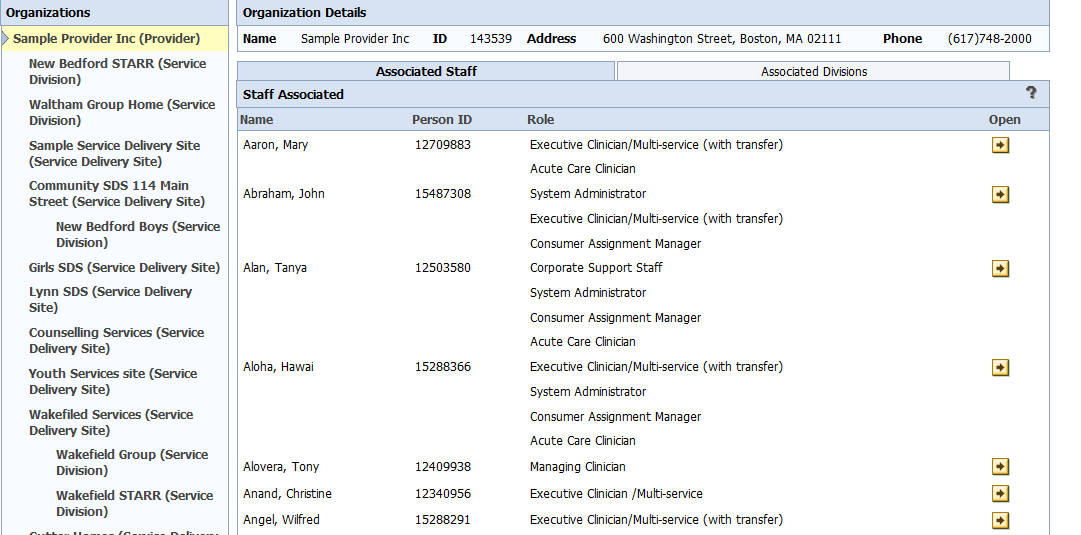 If a user is associated to the main organization (provider Level) (#1) they will have access to the consumers/cases/homes in all Service Delivery Sites (#2, #3) and all Divisions (a, b, c , d) within those organizations. If a user is associated to a Service Delivery Site (#3) they will  have access to the consumers/cases/homes in that SDS and any divisions (c, d) that have been created under that SDS.If a user is associated to a specific division (a, b, c , d)  they will only have access to the consumers/cases/homes in that Division.  Associate Staff to a Work Location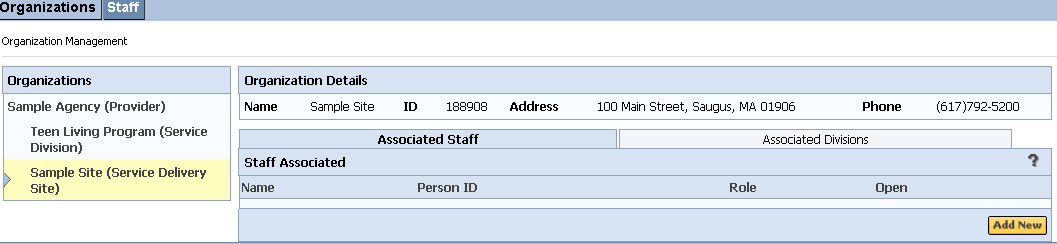 Select the Service Delivery Site/Service Division/Family Resource Division to which you wish to grant the user access. You will see a list of staff members who are currently associated to the site on the Associated Staff tab. Click the Add New button to add a user to the highlighted Service Delivery Site/Service Division/Family Resource Division (a).Associate Staff to a Work Location.. Continued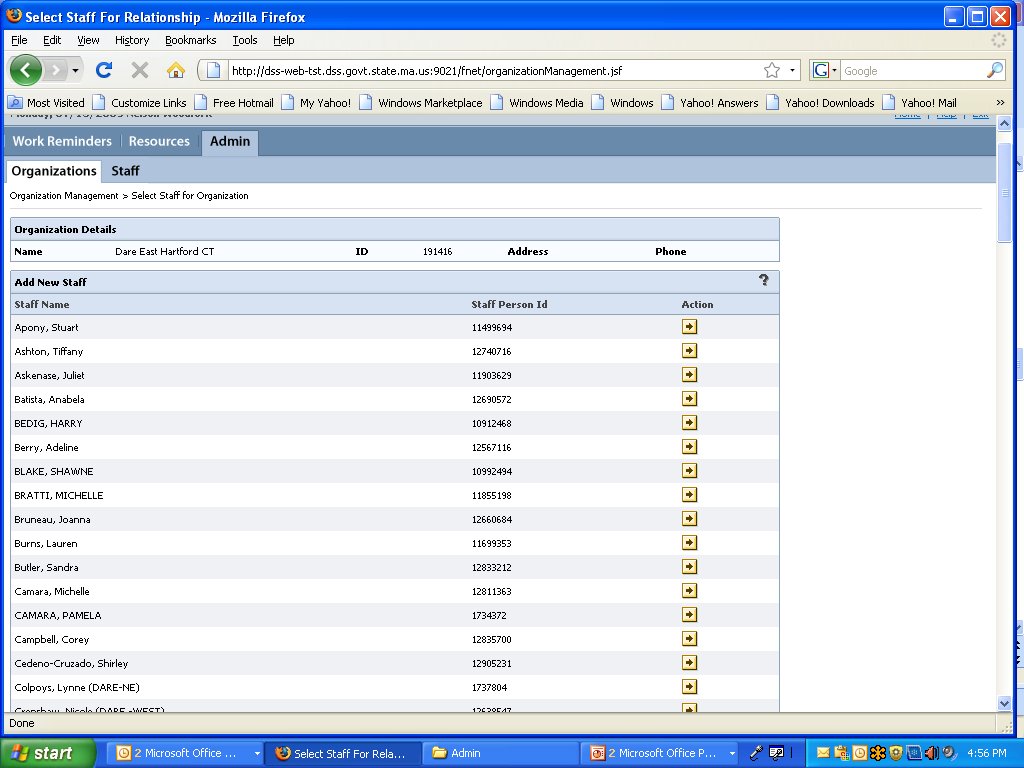 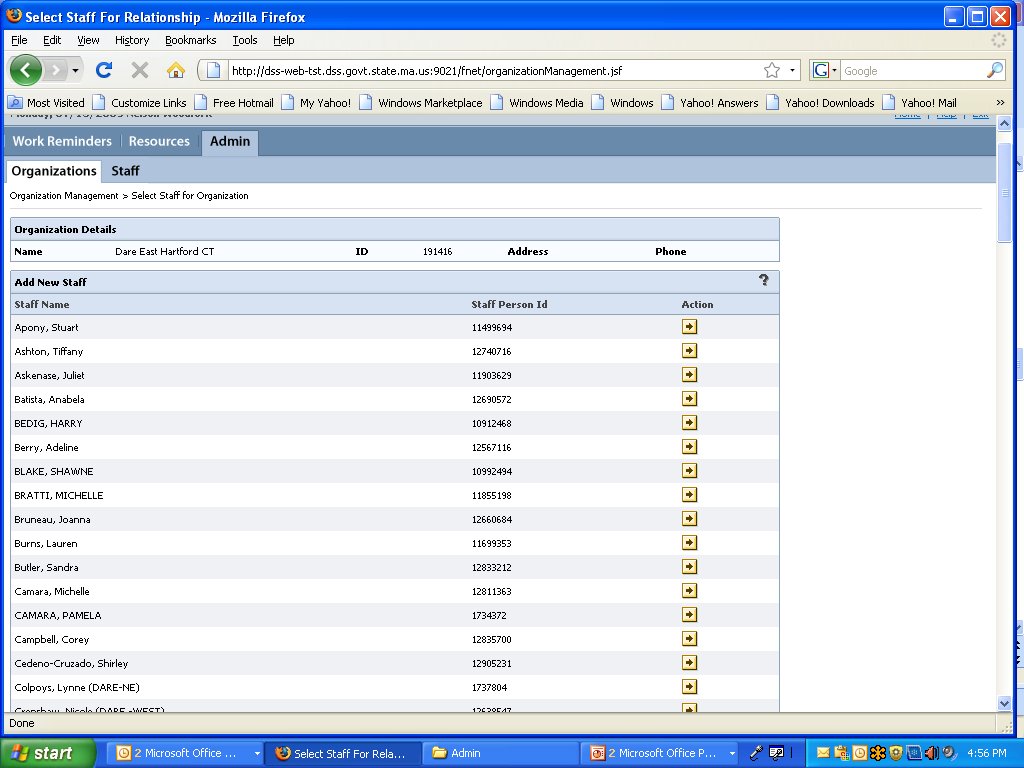 Associate Staff to a Work Location.. Continued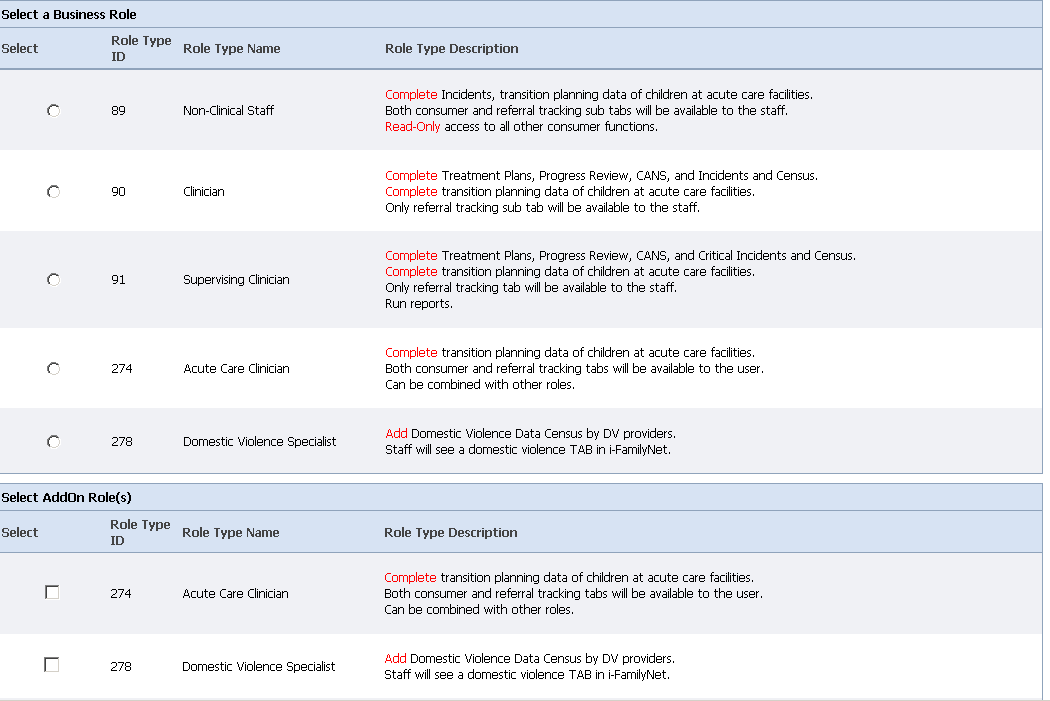 How to Edit/End Date a Staff Association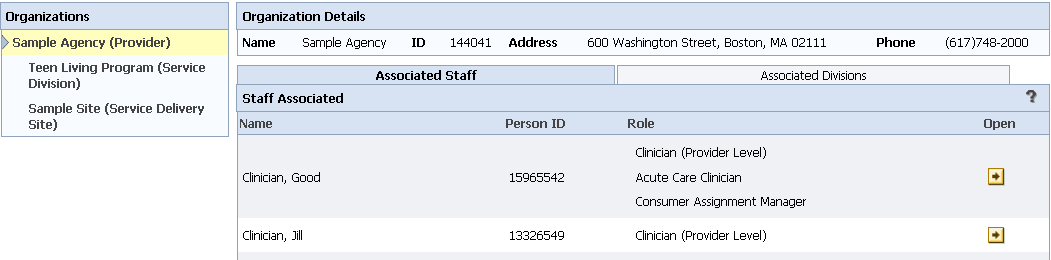 How to Edit/End Date a Staff Association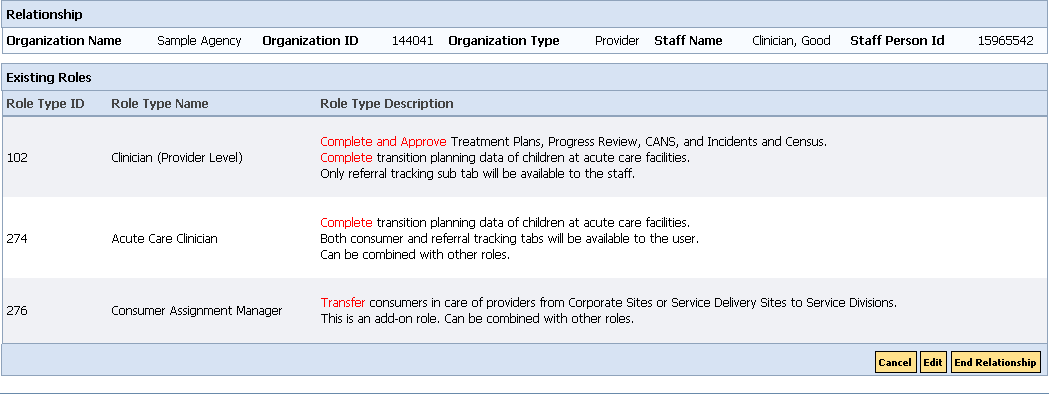 Creating DivisionsNetwork Provider/ Family Resource Provider: This functionality allows System Administrators the ability to create one or more organizational divisions within a network provider main organization or Service Delivery Site. Once divisions have been created providers can assign cases, consumers, or family resource homes to those divisions. (Family resource homes are assigned to a staff member within a division). Divisions allow the user to select a specified grouping of cases, consumers, or family resource homes.  Lead Agencies: This functionality will allow the creation of case divisions within a Lead Agency in order to assign cases to specific staff persons. Divisions can be created only by users with a role of system administrators. Creating Divisions.. Continued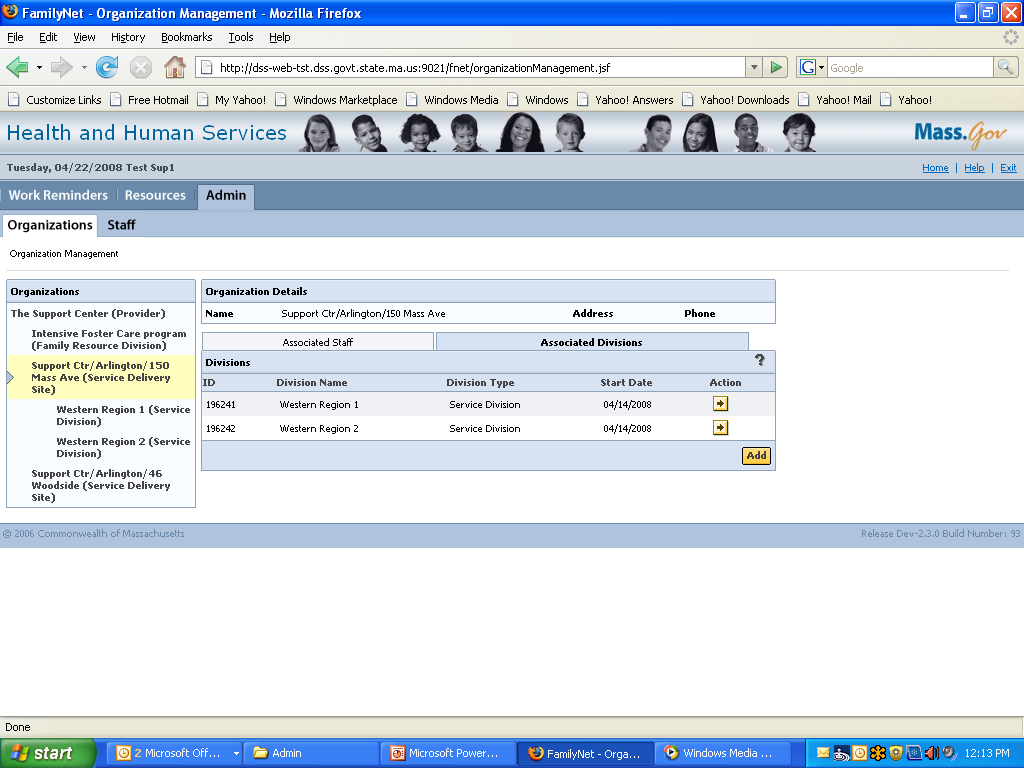 Creating Divisions.. ContinuedHow to End a division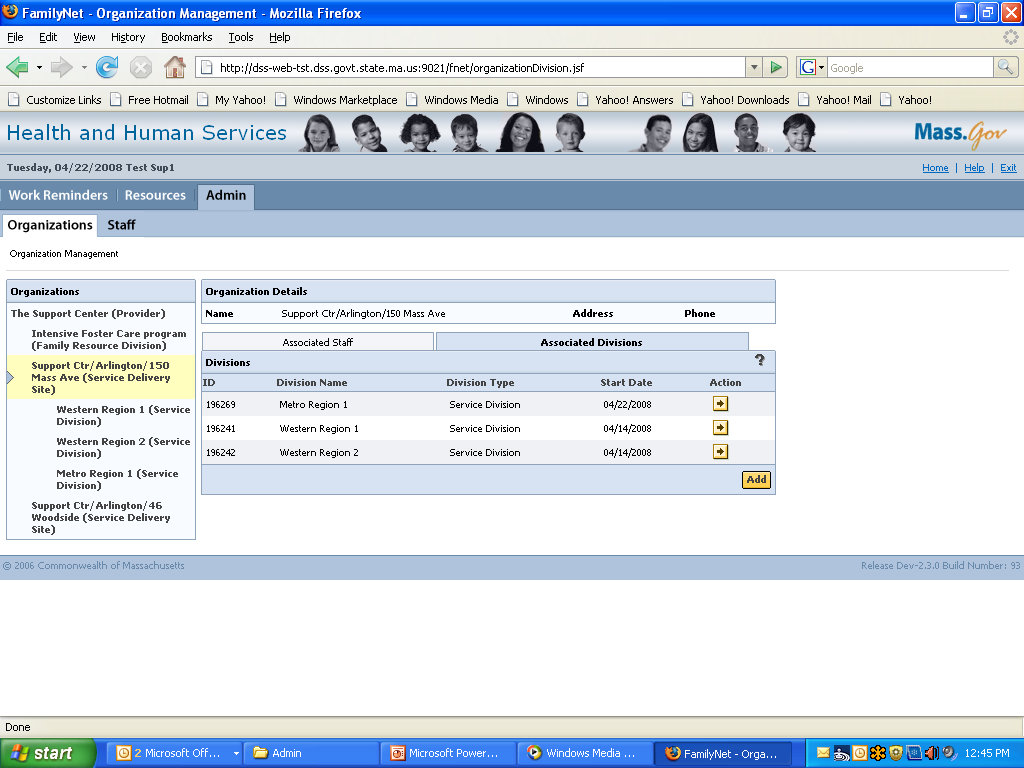 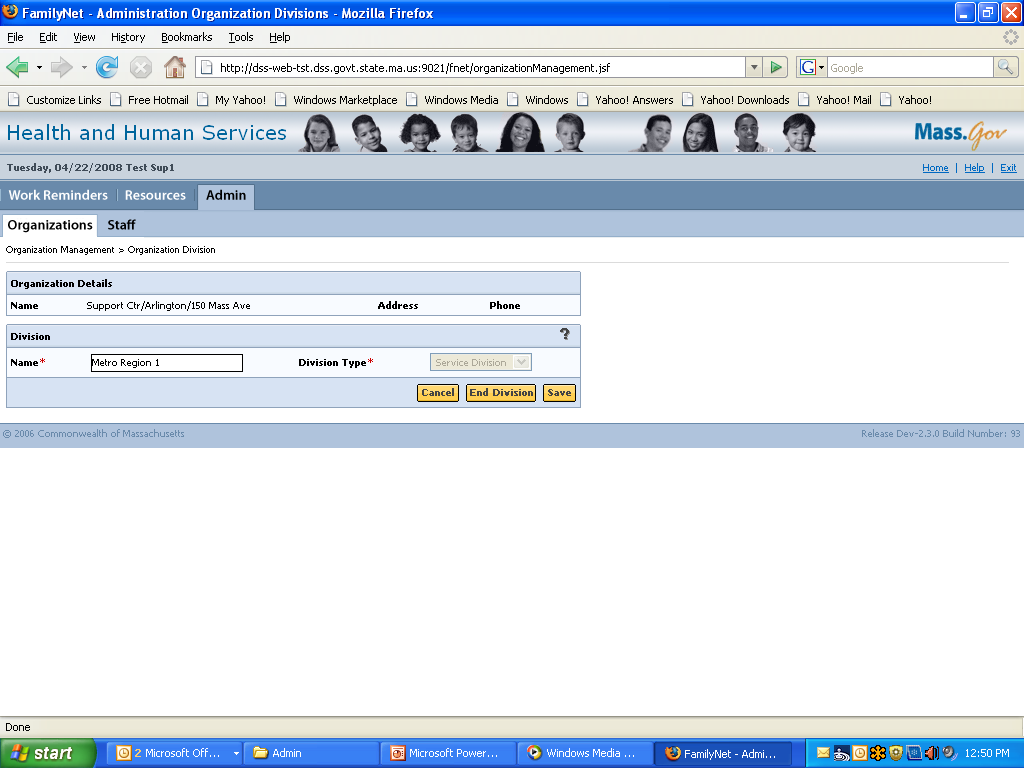 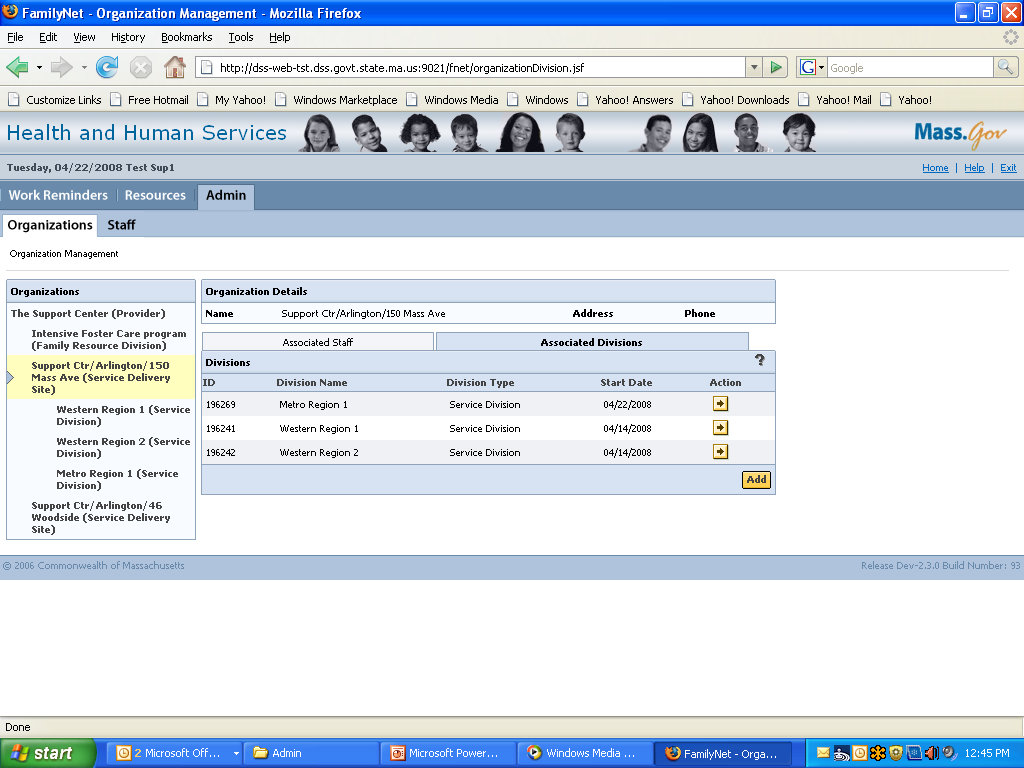 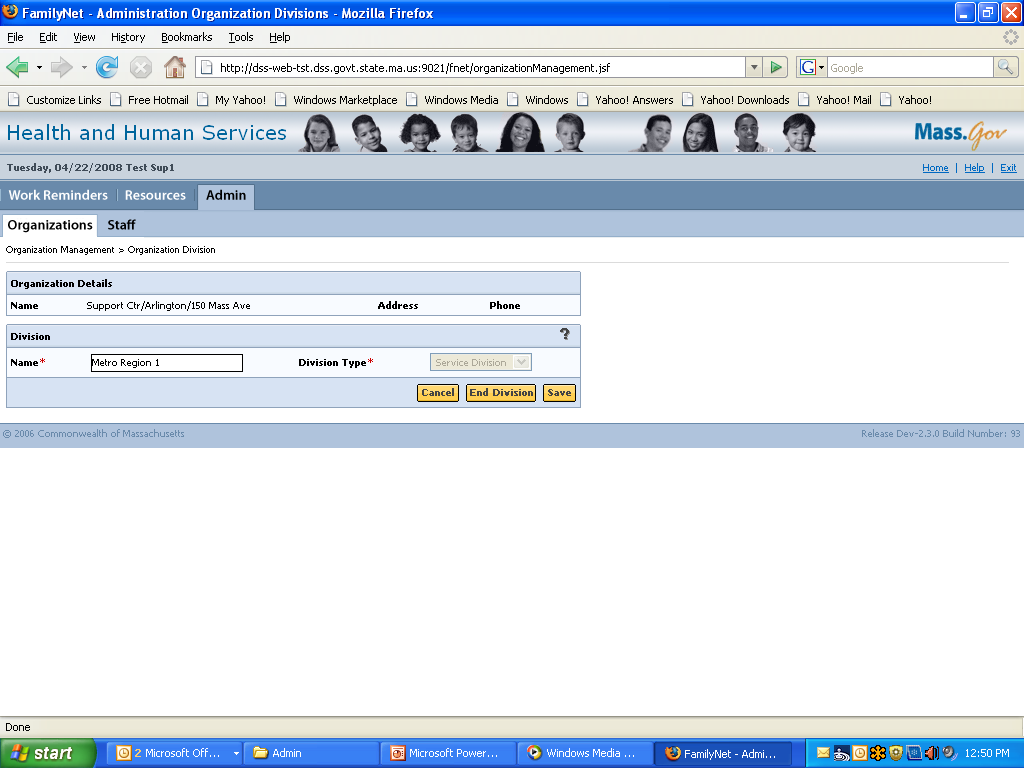 QuestionsPlease contact your DCF planner.		orContact EHS IT Service Center at 617.994.5050	(Monday through Friday: 6AM – Midnight)